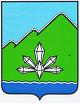 АДМИНИСТРАЦИЯ ДАЛЬНЕГОРСКОГО ГОРОДСКОГО ОКРУГА                 ПРИМОРСКОГО КРАЯПОСТАНОВЛЕНИЕ07 апреля 2016 года                г.Дальнегорск                                                                  №161-паОб утверждении Примерных положений об оплате труда работников муниципальных бюджетных учреждений,подведомственныхУправлению культуры, спорта и молодежной политики администрации Дальнегорского городского округаНа основании постановлений администрации Дальнегорского городского округа от 24.10.2014 №933 - па «О введении отраслевых систем оплаты труда работников муниципальных бюджетных, казенных, автономных учреждений Дальнегорского городского округа», от 10.02.2016 № 55-па «О внесении изменений в Положение об отраслевых системах оплаты труда работников муниципальных бюджетных, казенных, автономных учреждений Дальнегорского городского округа», от 11.03.2016 №118-па«О внесении изменений в Положение об отраслевых системах оплаты труда работников муниципальных бюджетных, казенных, автономных учреждений Дальнегорского городского округа», руководствуясь УставомДальнегорского городского округа, администрация Дальнегорского городского округа ПОСТАНОВЛЯЕТ:Утвердить Примерное положение обоплате труда работников муниципальных бюджетных учреждений дополнительного образования, подведомственных Управлению культуры, спорта и молодежной политики администрации Дальнегорского городского округа (приложение 1).Утвердить Примерное положение обоплатетруда работниковмуниципальных бюджетных учреждений культуры, подведомственных Управлению культуры, спорта и молодежной политики администрации Дальнегорского городского округа (приложение 2).Постановление администрации Дальнегорского городского округаот № 1004-па «Об утверждении Примерного положения обоплате труда работников муниципальных бюджетных учреждений,подведомственных Управлению культуры, спорта и молодежной политики администрации Дальнегорского городского округа»признать утратившим силу.Разместить настоящее постановление на официальном сайте Дальнегорского городского округа.Контроль за выполнением настоящего постановления возложить на заместителя главы администрации Дальнегорского городского округа по социальным вопросам.Глава Дальнегорскогогородского округа                                                                                    И.В.Сахута